360 Wellness Centers		AUTHORIZATION FOR RELEASE OF MEDICAL RECORDS TO 		360 WELLNESS CENTERS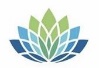 Patient InformationPatient Name ______________________________________________ Date of Birth _____________________Phone _________________________________ Email ______________________________________________Street Address ___________________________________ City __________________ State ____ Zip ________Releasing information to:   Susanne Landgrebe, ARNP,FNP-C360 Wellness Centers        2675 N Ankeny Blvd, Ste 109         Ankeny, IA  50023Phone: 515-720-4377    Fax: 515-964-7226Purpose of Release__Transfer     __Insurance   __Referral   __Moving    __Legal    __Per Patient Request   ___Other_____________Releasing information from:Clinic/Facility Name _____________________________________Address _______________________________________________City _______________________________ State_____ Zip ______Phone ____________________ Fax ________________________Name of Provider/Service Dates________________________________________________________________ / _____________________________________________________________________________________  / _____________________Information to be Released (Check all that apply)___ Complete Medical Records      ___ Radiology Reports/Images       ___Labs      ___Other___________________I understand that information to be released may include material that is protected by Federal and/or State law concerning mental health, substance abuse treatment, AIDS related information and genetics unless I specifically deny the release by initialing the category below:Please initial by any category you DO NOT want to be released____Substance Abuse (Drug or Alcohol)     ____Mental Health     ____AIDS Related (Diagnosis & Test Results)How would you like to receive the records:  ___Mail      ____Email     ______FaxI SPECIFICALLY AUTHORIZE disclosure and redisclosure of this confidential information to the person or entity listed above.  In Order for the records to be released, you must sign below.  If mental health information is being disclosed, I acknowledge receiptof a copy of this authorization.Signature of Patient or Patient’s Legal Representative____________________________________________Date_______________Print Name and Relationship of Patient’s Legal Representative________________________________________________________Please fax to 515.964.7226 or mail to 360 Wellness Centers, 2675 N Ankeny Blvd, Ste 109. Ankeny, IA 50023